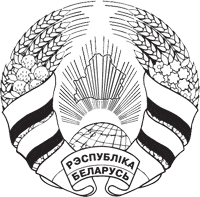 30 декабря  2022г.№ 39-3              аг. Гарадзішча                                                         аг. ГородищеОб изменении решенияГородищенского сельского     Совета депутатов   от 30 декабря 2021 г. № 31-2На основании пункта 2 статьи 122  Бюджетного кодекса Республики Беларусь Городищенский сельский Совет депутатов  РЕШИЛ:1.   Внести в решение Городищенского сельского Совета депутатов 
от 30 декабря 2021 г. № 31-2 «О бюджете сельского Совета на 2022 год» следующие изменение:1.1.  приложения 2 к этому решению изложить в новой редакции (прилагаются). 2. Настоящее решение вступает в силу после его официального опубликования на интернет-сайте.Председатель                                                                                 Е.А.ШабуневаПриложение 2к решению Городищенского сельского Совета депутатов 
30.12.2022 № 39-3(в редакции решенияГородищенского сельскогоСовета депутатов 
30.12.2021 № 31-2)Доходы бюджета сельсовета на 2022 год                                                                                                                 (рублей)ШКЛОЎСКI РАЁННЫСАВЕТ ДЭПУТАТАЎГАРАДЗІШЧАНСКІ СЕЛЬСКIСАВЕТ ДЭПУТАТАЎШКЛОВСКИЙ  РАЙОННЫЙ СОВЕТ ДЕПУТАТОВГОРОДИЩЕНСКИЙ СЕЛЬСКИЙСОВЕТ ДЕПУТАТОВРАШЭННЕРЕШЕНИЕНаименованиеГруппаПодгруппаВидРазделПодразделСуммаНаименованиеГруппаПодгруппаВидРазделПодразделСуммаНАЛОГОВЫЕ ДОХОДЫ100000091 859,00Налоги на доходы и прибыль110000086 558,00Налоги на доходы, уплачиваемые физическими лицами111000086 558,00Подоходный налог 111010086 558,00Подоходный налог с физических лиц111010185 300,00Подоходный налог с физических лиц, исчисленный с доходов, полученных от осуществления предпринимательской деятельности11101021 052,00Подоходный налог с физических лиц, не признаваемых налоговыми резидентами РБ111010543,00Подоходный налог с физических лиц с доходов, исчисленных в соответствии с законодательством исходя из сумм превышения расходов над доходами111010647,00Подоходный налог с физических лиц в фиксированных суммах1110107116,00Налоги на собственность13000004 488,00Налоги на недвижимое имущество13100002 363,00Земельный налог13108002 363,00Земельный налог с физических лиц 13108022 363,00Налоги на  остаточную стоимость  имущества 13200002 125,00Налог на недвижимость13209002 125,00Налоги на недвижимость физических лиц 13209022 125,00Другие налоги, сборы (пошлины) и другие налоговые доходы1600000813,00Другие налоги, сборы (пошлины) и другие налоговые доходы1610000813,00Государственная пошлина1613000813,00Государственная пошлина  за совершение  юридически значимых  действий   с физических лиц (за исключением государственной пошлины за предоставление права на охоту)1613002813,00НЕНАЛОГОВЫЕ ДОХОДЫ3000000180,00Доходы от использования имущества, находящегося в государственной собственности3100000156,00Доходы от размещения денежных средств бюджета3110000156,00Проценты за пользование денежными средствами бюджетов3113800156,00Проценты, уплачиваемые банками за пользование денежными средствами республиканского и местных бюджетов3113801156,00Доходы от осуществления приносящей доходы деятельности320000024,00Доходы от сдачи в аренду имущества, находящегося в государственной собственности321000024,00Доходы от сдачи в аренду земельных участков321400024,00Арендная плата за пользование земельными участками321400124,00БЕЗВОЗМЕЗДНЫЕ ПОСТУПЛЕНИЯ400000029 550,00Безвозмездные поступления от других бюджетов бюджетной системы Республики Беларусь430000029 550,00Текущие безвозмездные поступления от других бюджетов бюджетной системы Республики Беларусь431000029 550,00ВСЕГО ДОХОДОВ0000000121 589,00